London’s Burning             ’s     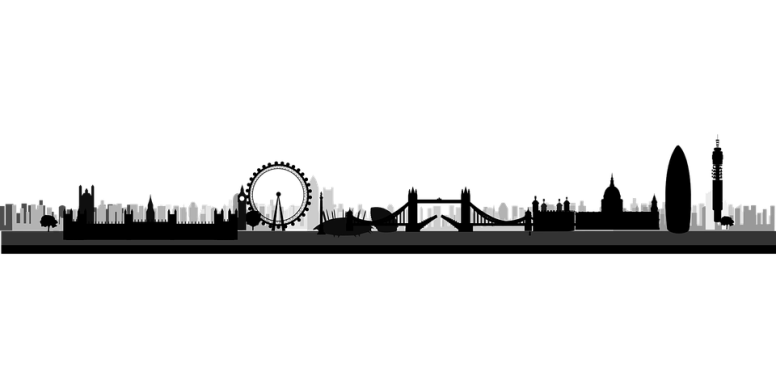 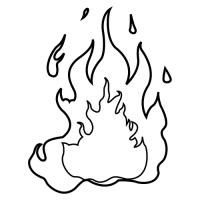                ’s           ___________    ___         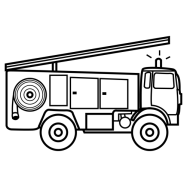    ___________    ___                     !         !      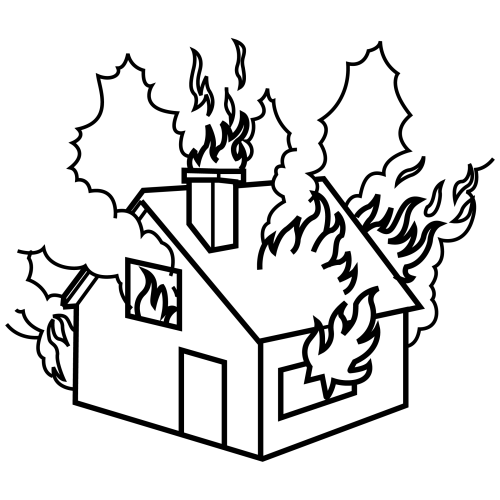             !           !                               ______       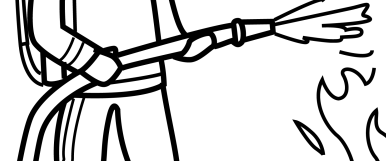 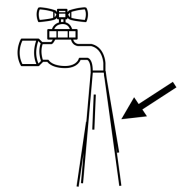                            ______       .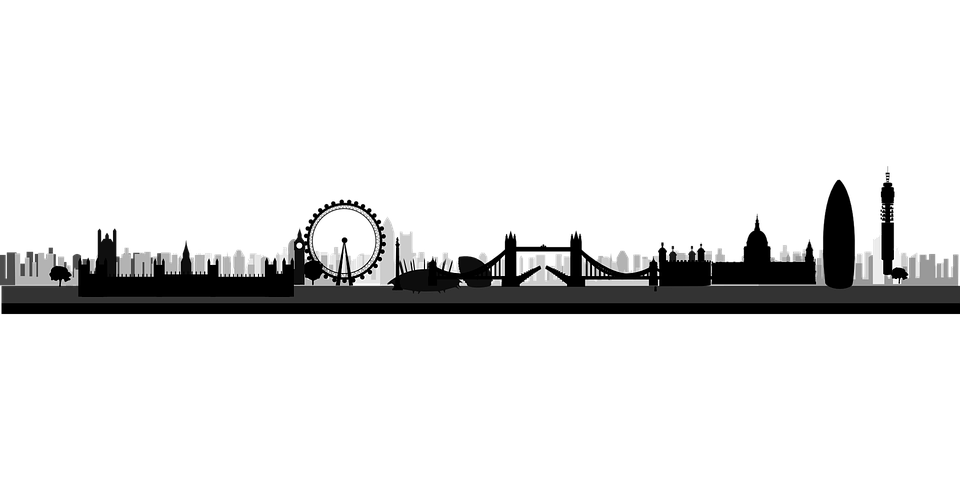 